12/1-2 homework 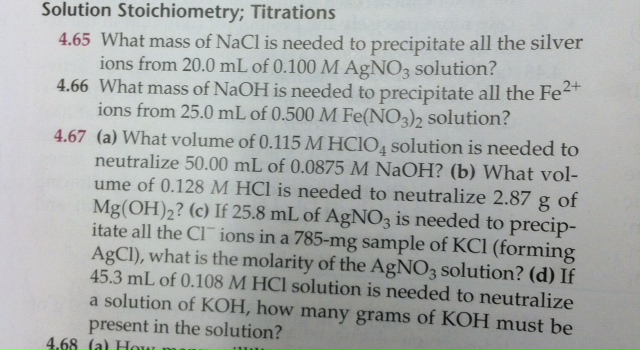 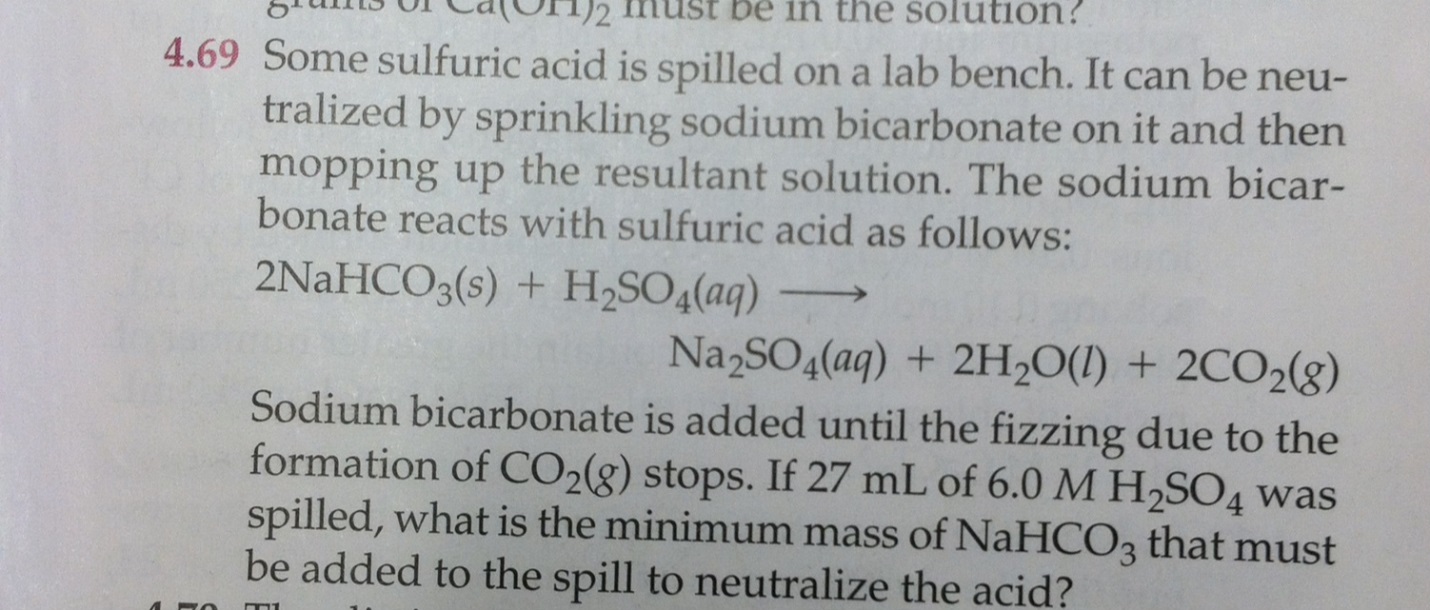 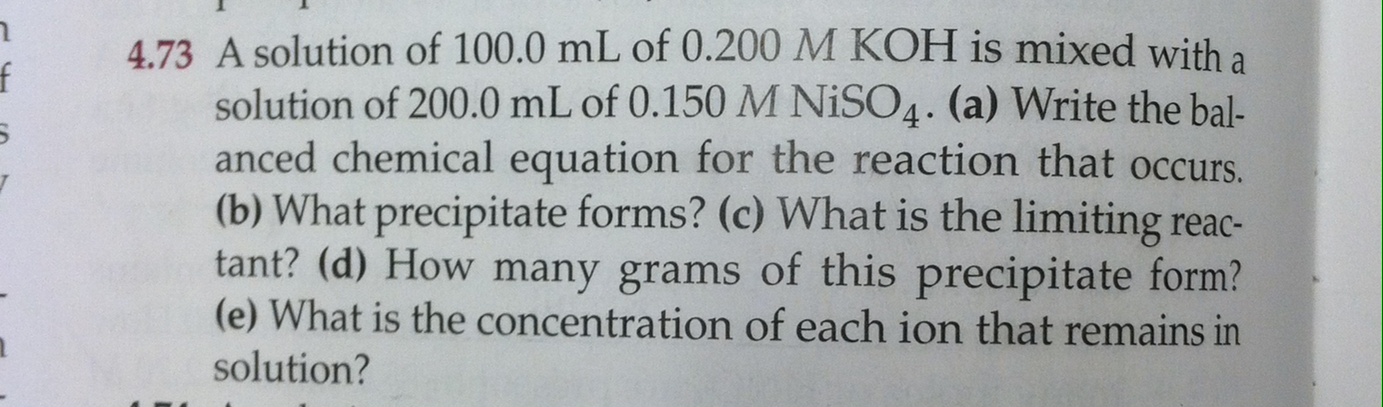 